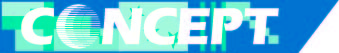 EASI WAX CARNAUBA POLISH:Typická specifikace: Složení: Emulgovaná směs karnaubského palmového vosku, netěkavých silikonů, leštících přísad, rozpouštědel na vodní bázi s parfémem a barvivem. Vzhled : Zlatožlutý krém pH : 8,50 Chraňte před zmrznutím. Skladujte při pokojové teplotě v neotevřených obalech.Aplikace strojem:Naneste vosk na povrch laku a pomocí lešticího kotouče jej rozetřete do tenké rovnoměrné vrstvy. Pomocí stroje vyleštěte povrch laku a snižte tlak, jakmile se film začne leštit. Pokračujte v leštění povrchu bez tlaku a po vyčištění nakonec odstraňte zbytky lešticí utěrkou z mikrovlákna.Ruční aplikace: Použijte hadřík ze 100% jemné bavlny, abyste zabránili poškrábání citlivých povrchů laku. Před použitím nádobu protřepejte. Naneste na povrch laku, nechte leštidlo minutu zaschnout a poté vyleštěte do vysokého lesku pomocí lešticí utěrky z mikrovlákna, která neškrábe.